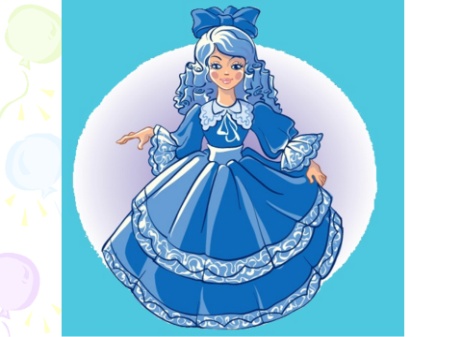 Московский городской университетБлаготворительный фонд «Вклад в будущее»Центр развития личностного потенциалаМуниципальное дошкольное образовательное учреждение «Детский сад № 8»АЛГОРИТМвизуализации самых счастливых образовательных событий педагогамиЧто происходит?Что со мной?Что я делаю и почему?Почему я делаю это так?Каковы результаты моей деятельности?Как я этого достиг?Можно ли сделать лучше?Насколько необходимо мне то, что я сделал сегодня?Что я буду делать дальше?АЛГОРИТМвизуализации самых счастливых образовательных событий детьмиКакое событие в детском саду тебе понравилось больше всего?Какое настроение у тебя было в этот момент?Расскажи, почему? Что такого необычного интересного в этот день происходило?Тебе хотелось бы повторить это событие еще раз или что-то изменить, сделать его еще лучше?АЛГОРИТМвизуализации самых счастливых образовательных событий родителямиЧто происходит?Что со мной?Насколько необходимо мне и ребенку то, что сегодня происходило?Какие интересные мероприятия Вы хотели бы еще предложить?